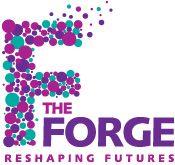 Learning Support Practitioner (Maternity Leave Cover) 32 hours Term Time Only plus 5 TED Days; TA2 Spinal Column Point 5-6 Starting salary point 5 £14,311paThe Forge Secondary Short Stay School is looking to appoint motivated, inspirational and enthusiastic support practitioner to join our successful team as soon as possible  If you like a challenge and would like to test your skills in a rewarding yet demanding environment, we would like to hear from you.  We are a progressive school, working to a set of Therapeutic Community Principles, with a trauma informed approach, focussing on psychosocial change.  We think this is the ‘alternative’ in alternative provision for the 21st Century.The purpose of this role is:To support pupils both inside and outside of the classroomTo play a full role in implementing the school’s agreed learning and behaviour policiesTo provide support and guidance to pupils and those engaged with them including their school by removing barriers to learning in order to promote effective participation, enhanced individual learning, raise aspirations and achieve successful re-integration to school.To actively promote the educational aims and ethos of the school.The Ideal candidate will have: NVQ Level 2 or equivalent qualification, or equivalent relevant experience in working with young people.Current and relevant experience of working with vulnerable and challenging children.Excellent written, communication and organisational skillsThe ability to identify the challenges and barriers that many young people experience and to engage in strategies to help them to overcome these barriers.An understanding of the challenges facing young people and the desire to help young people overcome these challenges on a day to day basis.Be able to commit for the duration of the Maternity leave contract If you would like to find out more or would like an application pack email to you then please contact our Business Operations Manager  at jjarvis@theforge.worcs.sch.uk or on 01527 597936Applications form and job description are also available www.theforge.worcs.sch.uk/vacanciesOFCOURSE - SAFEGUARDING THE CONDITIONS FOR GROWTH AND DEVELOPMENT IS OUR PRIMARY CONCERN.  ALL APPOINTMENTS ARE SUBJECT TO SATISFACTORY REFERENCES AND DBS CHECKS AND RIGOROUS INTERVIEWClosing date: 29th April 2022Interviews will take place soon after